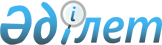 О предоставлении мер социальной поддержки специалистам здравоохранения, образования, социального обеспечения, культуры, спорта и ветеринарии, прибывшим для работы и проживания в сельские населенные пункты района на 2013 год
					
			Утративший силу
			
			
		
					Решение маслихата Амангельдинского района Костанайской области от 4 мая 2013 года № 130. Зарегистрировано Департаментом юстиции Костанайской области 17 мая 2013 года № 4131. Утратило силу в связи с истечением срока действия (письмо маслихата Амангельдинского района Костанайской области от 27 января 2014 года № 8)

      Сноска. Утратило силу в связи с истечением срока действия (письмо маслихата Амангельдинского района Костанайской области от 27.01.2014 № 8)      В соответствии со статьей 18 Закона Республики Казахстан от 8 июля 2005 года "О государственном регулировании развития агропромышленного комплекса и сельских территорий" и статьей 6 Закона Республики Казахстан от 23 января 2001 года "О местном государственном управлении и самоуправлении в Республике Казахстан", Амангельдинский районный маслихат РЕШИЛ:



      1. Предоставить специалистам здравоохранения, образования, социального обеспечения, культуры, спорта и ветеринарии, прибывшим для работы и проживания в сельские населенные пункты района на 2013 год подъемное пособие и социальную поддержку для приобретения или строительства жилья.



      2. Настоящее решение вводится в действие по истечении десяти календарных дней после дня его первого официального опубликования.      Председатель очередной

      седьмой сессии                             Т. Ахметов      Секретарь

      районного маслихата                        А. Саматов      СОГЛАСОВАНО:      Руководитель государственного учреждения

      "Отдел экономики и бюджетного планирования

      Амангельдинского района"

      _______________________ М. Сакетов
					© 2012. РГП на ПХВ «Институт законодательства и правовой информации Республики Казахстан» Министерства юстиции Республики Казахстан
				